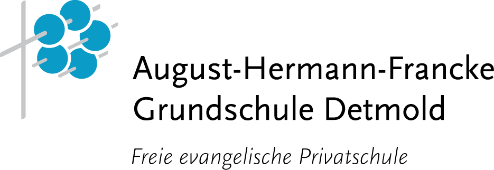 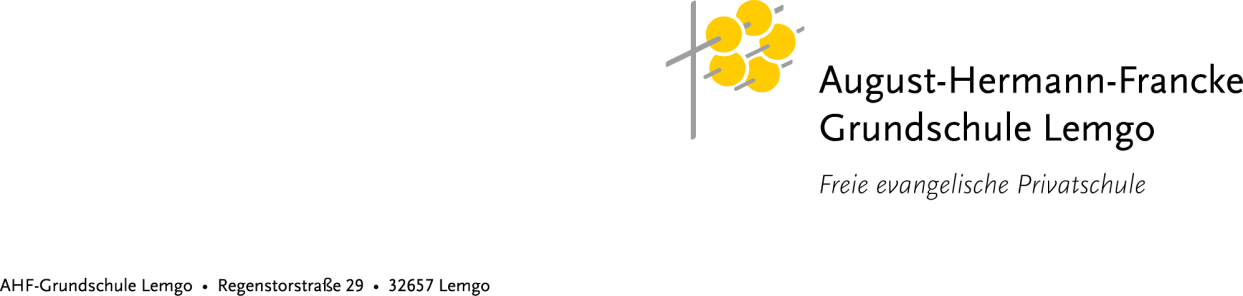 Verbindliche Anmeldung für die Offene Ganztagsschuleim Schuljahr 2020/2021Bitte vollständig ausgefüllt bis zum 02.03.2020 einreichen!Name, Vorname des Kindes: ............................................................................................................... Klasse.................Namen der Eltern: ………………………………………………………………………………………………………………….PLZ, Ort: ........................................................... 		Straße: ...........................................................................Telefonnummer: .......................................................	 	Handy: ...........................................................................E-Mail: ............................................................	……..		Lehrer/in: ........................................................................Unser Kind hat folgende Allergien / chronische Krankheiten: ...........................................................................................Wie kommt unser Kind nach Hause? (Zutreffendes bitte ankreuzen!): unser Kind wird abgeholt von __________________________________ unser Kind darf zu Fuß nach Hause gehen. unser Kind darf mit öffentlichen Verkehrsmitteln nach Hause fahren. unser Kind kommt__________________________________________________________________________	                _________________________________Ort, Datum				                  	    Unterschrift der Erziehungsberechtigten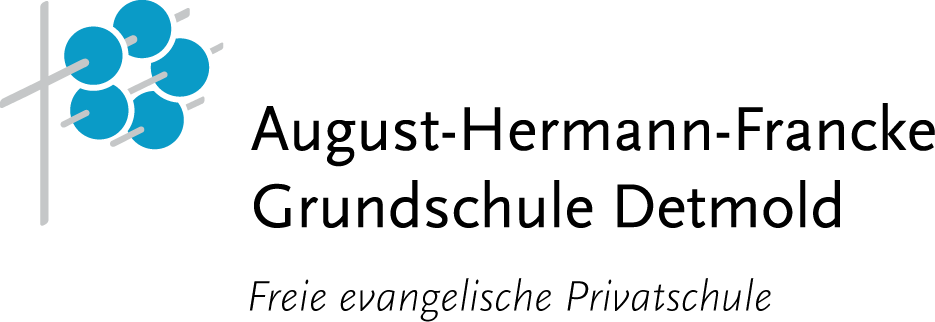 Verbindliche Anmeldung für eine Betreuungim Schuljahr 2020/2021Bitte vollständig ausgefüllt bis zum 02.03.2020 einreichen!Name, Vorname des Kindes: ............................................................................................................... Klasse................Namen der Eltern:  ………………………………………………………………………………………………………………….PLZ, Ort: ........................................................... 		Straße: ...........................................................................Telefonnummer: .......................................................	 	Handy: ............................................................................E-Mail: ............................................................…….		Lehrer/in: ........................................................................Unser Kind hat folgende Allergien / chronische Krankheiten: ............................................................................................Wie kommt unser Kind nach Hause? (Zutreffendes bitte ankreuzen!): unser Kind wird abgeholt von __________________________________ unser Kind darf zu Fuß nach Hause gehen. unser Kind darf mit öffentlichen Verkehrsmitteln nach Hause fahren. unser Kind kommt__________________________________________________________________________	                _________________________________Ort, Datum				                  	    Unterschrift der ErziehungsberechtigtenOGS – Angebot für 3 – 5 Tage in der Woche bis 16:00 Uhr (Fr. bis 15:00 Uhr)
(Die Kinder können frühestens um 15:00 Uhr abgeholt werden!)
Dieses Angebot deckt auch eine Betreuung an beweglichen Ferientagen, pädagogischen Tagen, schulinternen Lehrerfortbildungen und Elternsprechtagen ab.Hiermit melde ich mein Kind verbindlich für das OGS – Angebot im Schuljahr 2019/2020 an.Betreuung ist an folgenden Tagen erforderlich (bitte zutreffendes ankreuzen!):Für die Betreuung für 3 – 5 Tage in der Woche ist pro Kind ein monatlicher Betreuungsbeitrag im Voraus zu entrichten. Für eine Anmeldung von 3 – 5 Tagen in der Woche gelten die Ganztagsangebotsbeiträge der Zahlungsvereinbarungstabelle zum Schulgeld.Bitte tragen Sie diesen Betrag in die beigefügte Zahlungsvereinbarung unter „Betrag für Ganztagsangebot“ ein und reichen diese vollständig ausgefüllt mit der Anmledung ein. Der Betrag wird zusammen mit dem Schulgeld abgebucht.Für die Mittagsverpflegung werden zusätzlich € 3,50 pro Mahlzeit erhoben.Den Verpflegungsbeitrag von  € 36,00 im Monat / 11 Monate bei 3 Tagen pro Woche€ 48,00 im Monat / 11 Monate bei 4 Tagen pro Woche€ 60,00 im Monat / 11 Monate bei 5 Tagen pro Wocheüberweisen Sie bitte ab dem 01.09.2019 jeweils zum 1. des Monats auf das Konto:AHF-OGS, IBAN: DE17 4765 0130 1110 3845 40mit dem Vermerk „Verpflegung / Name, Vorname des Kindes / Klasse“.Eine Erstattung der Verpflegungskosten erfolgt auf Antrag der Eltern am Ende eines Schuljahrs bei mindestens 10 Fehltagen. Voraussetzung ist eine vorherige Abmeldung von der Betreuung.Betreuungsangebot für 1 – 2 Tage in der Woche bis 16:00 Uhr (Fr. bis 15:00 Uhr)
(Die Kinder können frühestens um 15:00 Uhr abgeholt werden!)Hiermit melde ich mein Kind verbindlich für das Betreuungsangebot im Schuljahr 2019/2020 an.Betreuung ist an folgenden Tagen erforderlich (bitte zutreffendes ankreuzen!):Für die Betreuung für 1 – 2 Tage in der Woche ist pro Kind ein monatlicher Betreuungsbeitrag in Höhe von 10,00 € pro Betreuungstag im Monat zu entrichten. Die Betreuungskosten werden per Lastschriftverfahren vom Schulträger halbjährlich eingezogen. Bitte füllen Sie die beiliegende Lastschriftvereinbarung aus und geben Sie  diese mit der Anmeldung ab.
Für die Mittagsverpflegung werden zusätzlich € 3,50 pro Mahlzeit erhoben.Den Verpflegungsbeitrag von  € 12,00 im Monat / 11 Monate bei 1 Tag pro Woche€ 23,00 im Monat / 11 Monate bei 2 Tagen pro Wocheüberweisen Sie bitte ab dem 01.09.2019 jeweils zum 1. des Monats auf das Konto:AHF-Betreuung, IBAN: DE17 4765 0130 1110 3845 40mit dem Vermerk „Verpflegung / Name, Vorname des Kindes / Klasse“.Eine Erstattung der Verpflegungskosten erfolgt auf Antrag der Eltern am Ende eines Schuljahres bei mindestens 10 Fehltagen. Voraussetzung ist eine vorherige Abmeldung von der Betreuung.